แบบที่ 1.2 เอกสารอ้างอิงยุทธศาสตร์ที่ 1 ตัวชี้วัดที่ 3 สำหรับทุกโรงเรียน ส่ง สพป./สพม.แบบรายงานผลการจัดกิจกรรมที่สอดคล้องกับการเสริมสร้างค่านิยมหลักของคนไทย 12 ประการ(หมายเหตุ: หากโรงเรียนส่งแบบที่ 1.1 โรงเรียนจะทำแบบที่ 1.2 หรือไม่ทำก็ได้ ถือว่าข้อมูลครบแล้ว)โรงเรียนบ้านแม่ทาน สพป. ลำปาง เขต2รอบ 12 เดือน ประเมิน ณ วันที่ 27 กันยายน 2560 15:58:25สรุปผล  โรงเรียนดำเนินกิจกรรมได้สอดคล้องกับการส่งเสริมค่านิยมหลักของคนไทย 12 ประการ   ผู้รายงานข้อมูล                                                  ผู้รับรองข้อมูล                       (นางพิศมัย   บุญคง)                                	      (นายพิเชษฐ์   เพชรสำแดง)             ผู้รับผิดชอบโครงการโรงเรียนวิถีพุทธ                	  ผู้อำนวยการโรงเรียนบ้านแม่ทาน                     โทรศัพท์ 0979295090                       	       โทรศัพท์ 0843695923ที่ค่านิยมหลักของคนไทย 12 ประการโครงการวิถีพุทธโครงการวิถีพุทธโครงการเศรษฐกิจพอเพียงโครงการเศรษฐกิจพอเพียงที่ค่านิยมหลักของคนไทย 12 ประการสอดคล้องไม่สอดคล้องสอดคล้องไม่สอดคล้อง1มีความรักชาติ ศาสนา พระมหากษัตริย์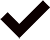 2ซื่อสัตย์ เสียสละ อดทน มีอุดมการณ์ในสิ่งที่ดีงามเพื่อส่วนรวม3กตัญญูต่อพ่อแม่ ผู้ปกครอง ครูบาอาจารย์4ใฝ่หาความรู้ หมั่นศึกษาเล่าเรียนทั้งทางตรง และทางอ้อม5รักษาวัฒนธรรมประเพณีไทยอันงดงาม6มีศีลธรรม รักษาความสัตย์ หวังดีต่อผู้อื่น เผื่อแผ่และแบ่งปัน7เข้าใจเรียนรู้การเป็นประชาธิปไตย อันมีพระมหากษัตริย์ทรงเป็นประมุขที่ถูกต้อง8มีระเบียบวินัย เคารพกฎหมาย ผู้น้อยรู้จักการเคารพผู้ใหญ่9มีสติรู้ตัว รู้คิด รู้ทำ รู้ปฏิบัติตามพระราชดำรัสของพระบาทสมเด็จพระเจ้าอยู่หัว10รู้จักดำรงตนอยู่โดยใช้หลักปรัชญาเศรษฐกิจพอเพียงตามพระราชดำรัสของพระบาทสมเด็จพระเจ้าอยู่หัว รู้จักอดออมไว้ใช้เมื่อยามจำเป็น มีไว้พอกินพอใช้  ถ้าเหลือก็แจกจ่ายจำหน่าย และพร้อมที่จะขยายกิจการเมื่อมีความพร้อม เมื่อมีภูมิคุ้มกันที่ดี11มีความเข้มแข็งทั้งร่างกาย และจิตใจ ไม่ยอมแพ้ต่ออำนาจฝ่ายต่ำ หรือกิเลส มีความละอายเกรงกลัวต่อบาปตามหลักของศาสนา12คำนึงถึงผลประโยชน์ของส่วนรวม และของชาติมากกว่าผลประโยชน์ของตนเองรวม1212กิจกรรมหลักที่ 1 ดำเนินการสอดคล้องครบ 12 ประการไม่ครบกิจกรรมหลักที่ 2 ดำเนินการสอดคล้องครบ 12 ประการไม่ครบ